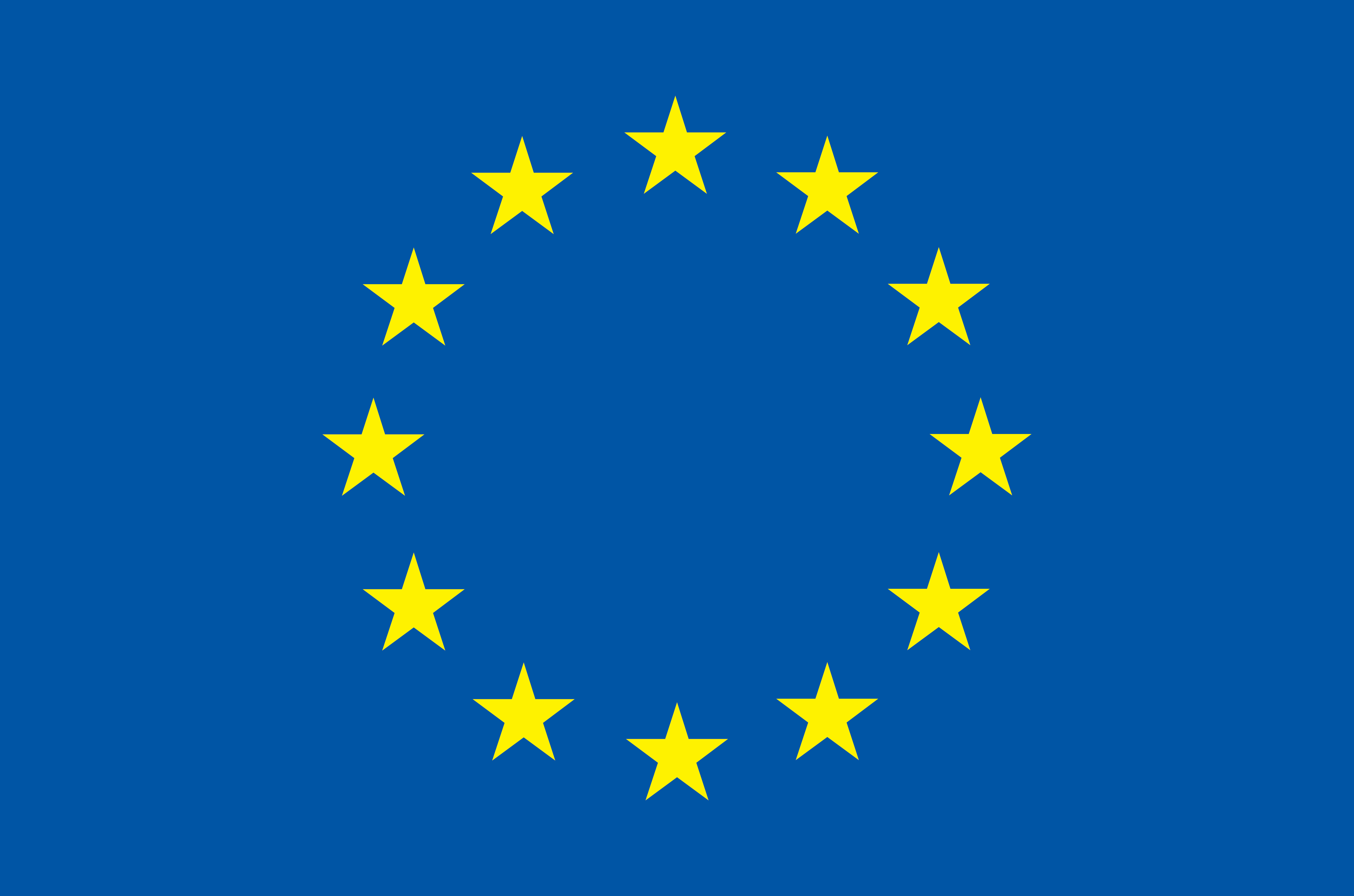 ENES OASIS Dedicated User SupportDescription of your OASIS projectYour personal data (name, surname, e-mail address) will be collected by CERFACS for selecting and maintaining your candidacy. In accordance with the European GDPR, you can ask for data rectification, data access and data erasure by contacting Eric Maisonnave (eric.maisonnave[at]cerfacs.fr)  I understand that my personal data will be processed according to the EU project policy available on the project website1- Description of your development team2- Technical description of your target coupled applicationComponent modelsIf the plan is to use OASIS3-MCT to couple more than 2 component models, please describe the additional component models, answering the same questions than above.MachineTechnical task description- Why do you think that the help of an OASIS team's developer is needed to help you designing your OASIS interface implementation or to help you enhancing performance of your existing OASIS based coupled model ? Which problem(s) do you think you will not be able to address that require this OASIS dedicated support ?- Do you think that the OASIS dedicated support will allow to enhance the OASIS coupling software ? To help OASIS better address new coupling issues ?3- Scientific description of your projectPlease detail in less than one page the scientific context and the kind of studies the model will be devoted to. If this work is part of a collaborative project, please also describe its scientific purpose.4- Other informationPlease write here in less than 1 page any other relevant information concerning your project, needs, constraints ...Main laboratory and on site collaborators (names, positions) involved in this workPI of this dedicated support (name, position)If known and relevant, names/laboratories of the physical coupling interface developersIf any, name of other laboratories involved in the development (and remote collaborator names)Is this development devoted to a single user’s study or is it planned to be shared with a larger community ?Single user/ CommunityIf it must be shared with a larger community, describe in which context this development will be used by other laboratoriesComponent model 1Component model 2NameDeveloped by (laboratory)If not developed by the applicant laboratory, is the owner laboratory able to give a support (or is it involved in projects with the applicant laboratory)?Is the model already interfaced with OASIS3-MCT?yes/noyes/noIs the model already interfaced with another coupler?yes/noyes/noIs the model already operated in a workflow (input/output file management, …) ?yes/noyes/noIf yes, what is your level of expertise of this workflow ?Constructor/ Processors / Computing centreIs the computing performance a major issue you would like to address during the dedicated support ?If yes, what is the scalability limit of the component models (if available)?In any case, what is the approximate number of cores necessary to process your experiment?In any case, will CPU resources be available during the support period?